ČASOVÝ HARMONOGRAM - "OKNA NA BUDOVĚ STŘEDNÍ ODBORNÉ ŠKOLY PLASY"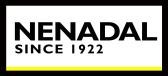 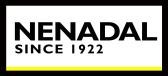 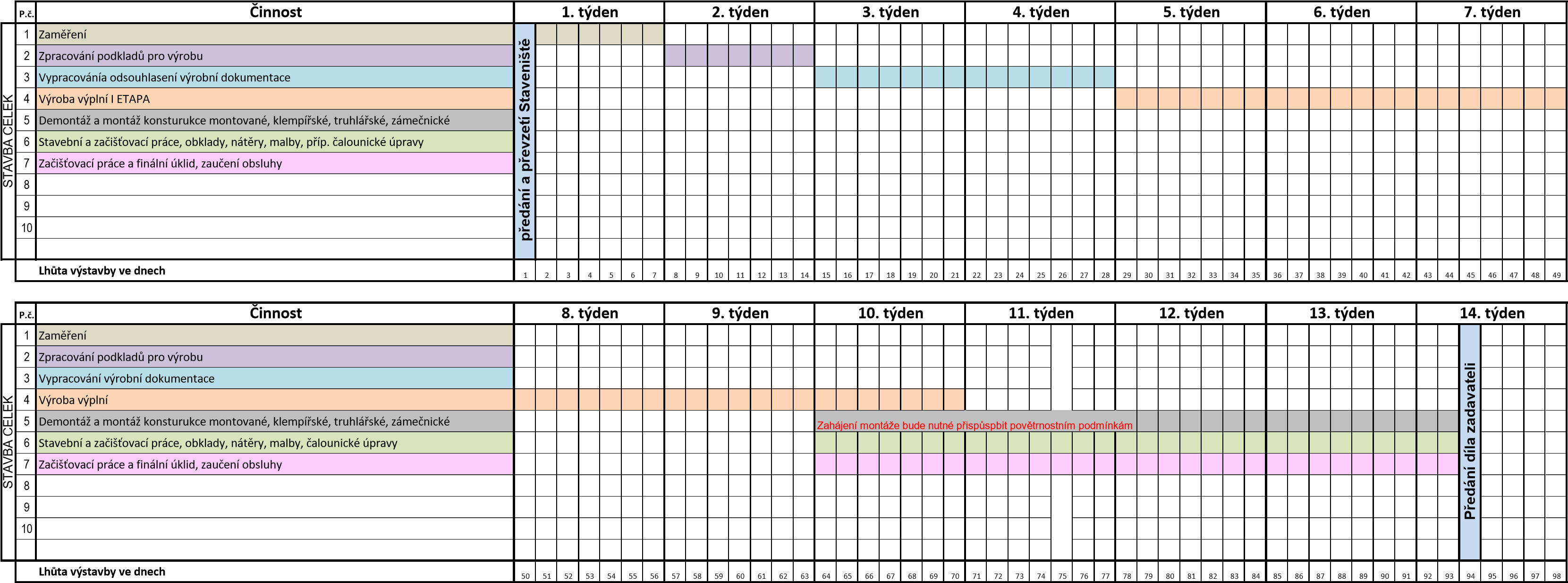 Mgr. Markéta Lorenzová, ředitelkaNENADAL s.r.o.Nádražní 3740, 276 01 Mělníktel.: +XXXXXXXXXXXXXemail: IČ:01630458  |  DIČ: CZ01630458